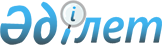 Республикалық маңызы бар сауықтыру мақсатындағы суайдындар (жерасты сулары) тiзбесiн бекiту туралы
					
			Күшін жойған
			
			
		
					Қазақстан Республикасы Министрлер Кабинетiнiң Қаулысы 1995 жылғы 26 қаңтардағы N 95. Қаулының күші жойылды - ҚР Үкіметінің 2004 жылғы 7 маусымдағы N 634 қаулысымен. (P040634)

      Қазақстан Республикасы Жоғарғы Кеңесiнiң "Қазақстан Республикасының Су кодексiн күшiне енгiзу туралы" 1993 жылғы 31 наурыздағы N 2062 қаулысына сәйкес Қазақстан Республикасының Министрлер Кабинетi қаулы етедi: 

      Республикалық маңызы бар сауықтыру мақсатындағы суайдындардың (жерасты суларының) қоса берiлiп отырған Тiзбесi бекiтiлсiн.        Қазақстан Республикасының 

      Премьер-министрi Қазақстан Республикасы   

Министрлер Кабинетiнiң   

1995 жылғы 26 қаңтардағы  

N 95 қаулысымен     

Бекiтiлген      Республикалық маңызы бар сауықтыру мақсатындағы суайдындар (жерасты сулары) 

ТIЗБЕСI ------------------------------------------------------------------- 

N | Су көздерiнiң |        Сулардың атауы           |Пайдалану    

  |және олардың   |                                 | мақсаты 

  |орналасқан жерi                                  | 

------------------------------------------------------------------- 

1 |      2        |             3                   |     4 

------------------------------------------------------------------- 

                          Ақтөбе облысы 1. Шалқар            Азот аз минералдандырылған      Емдiк-ауыз су 

   Шалқар қаласы     гидрокарбонатты-хлоридтi        және асханалық 

                     натрийлi 2. Жилянское         Орташа минералдандырылған        Бальнеология- 

   Ақтөбе қаласының  хлоридтi натрий йодты-бромды     лық 

   солтүстiк шығыс 

   жағында 10 шақырым 

       >>            Азотты аз минералдандырылған     Емдiк-ауыз су 

                     сульфатты натрийлi-кальцийлi-    және асханалық 

                     магнийлi 3. Белогорское       Хлоридтi-натрийлi               Бальнеологиялық 

   Ақтөбе қаласының 

   шығыс жағында 

   25 шақырым 

        >>           Сульфатты магнийлi-кальцийлi        Асханалық                          Алматы облысы 4. Таутүрген         Азотты аз минералдандырылған    Бальнеологиялық 

   Алматы қаласының  сульфатты кальцийлi-натрийлi        

   оңтүстiк шығыс    әлсiз термалды 

   жағында 30 шақырым 5. Алма-Арасан       Азотты әлсiз минералдандырылған Бальнеологиялық 

   Алматы қаласының  аз радонды сульфатты-гидрокарбо.   және емдiк 

   оңтүстiк батыс    натты магнийлi-натрийлi кремнийлi   ауыз су 

   жағында 25        термалды 

   шақырым 6. Корам             Азотты аз минералдандырылған   Бальнеологиялық 

   Алматы қаласының  сульфатты-хлоридтi кальцийлi- 

   шығысында 125     натрийлi 

   шақырым 7. Ақсай            Азотты орташа минералдандырылған Бальнеологиялық 

   Алматы қаласының  хлоридтi кальцийлi-натрийлi              

   батысында 13       термиялық    

   шақырым 8. Албан-Арасан     Әлсiз минералдандырылған        Бальнеологиялық 

   Шонжы селосының  әлсiз-сiлтiлi термиялық         және асханалық 

   шығысында 55     хлоридтi-гидрокарбонатты- 

   шақырым          сульфатты натрийлi    Алматыда: 

   оның iшiнде  

   учаскелер: 9. Жоғары Каменка   Азотты орташа минералдандырылған Бальнеологиялық 

  Алматы қаласының  жоғары термиялық хлоридтi құрамында  

  оңтүстiк батыс    бром мен органикалық заттардың көп 

  шетiнде            мөлшерi бар натрийлi-кальцийлi 10. Покровка        Азотты-метанды әлсiз             Бальнеологиялық 

  Алматы қаласының  минералдандырылған фторлы термиялық 

  солтүстiгiне край гидрокарбонатты-хлоридты натрийлi 

  6 шақырым 11. Пригородный     Азотты орташа минералдандырылған Бальнеологиялық 

  Алматы қаласының   хлоридтi кальцийлi-натрийлi 

   солтүстiк батыс   құрамында бром мен кремний 

   шетiнде           қышқылдарының көп мөлшерi бар 

                     натрийлi йодты-бромды 12. Көктем           Жоғарытермиялық аз              Бальнеологиялық 

   Алматы қаласының  минералдандырылған хлоридтi- 

   оңтүстiк шетiнде  сульфатты құрамында кремний 

                     қышқылының көп мөлшерi бар  

                     натрийлi 13. Iшкiiсминiнiң    Әлсiз минералдандырылған       Бальнеологиялық 

   санаторийi        хлоридтi-сульфатты құрамында   және емдiк-ауыз 

   Алматы қаласының  кремний қышқылы мен радонның   су 

   оңтүстiк шетiнде  көп мөлшерi бар натрийлi 14. Алматы санаториi Термоминералды хлоридтi        Бальнеологиялық, 

  Алматы қаласының   кальцийлi-натрийлi             емдiк-ауыз су  

  оңтүстiк жағында                                   және асханалық 

  3 шақырым 15. Түрген           Термоминералды хлоридтi        Бальнеологиялық 

  Түрген поселкесi   натрийлi йодты-бромды                           Атырау облысы 16. Сарыбұлақ        Сульфатты-хлоридтi арнаулы      Емдiк-ауыз су 

    Құлсары           құралассыз нартийлi            және асханалық 

    поселкесiнiң                    

    оңтүстiк шығыс 

    жағы -70 шақырым                       Шығыс Қазақстан облысы 17. Рахманов қайнары  Азотты әлсiз радонды термиялы  Бальнеологиялық 

   Язовка селосынан   гидрокарбонатты құрамында   

   19 шақырым         фтордың көп мөлшерi бар 

                      натрийлi 18. Арасан-Талды      Азотты әлсiз минералдандырылған Емдiк-ауыз су 

    Зайсан қаласының  әлсiз радонды хлоридтi-сульфатты  

    батысында 30      кальцийлi-натрийлi кремний жоғары  

    шақырым           термиялық                          Жамбыл облысы 19. Мерке            Радонды сульфатты-хлоридтi     Бальнеологиялық 

    Мерке селосының    натрийлi             

    оңтүстiк жағында 

    14 шақырым 20.Ұзынбұлақ-Арасан  Әлсiз минералдандырылған әлсiз  Бальнеологиялық 

  Қаратау қаласының  сiлтiлi сульфатты               және емдiк-ауыз 

  солтүстiк батыс                                     су 

  жағында 12 шақырым                          Жезқазған облысы 21. Құйын            Радонды күрделi құрамды әлсiз  Бальнелогиялық 

  Қаражал қаласының  минералдандырылған  

  оңтүстiк жағында   су-гидрокарбонатты-сульфатты 

  50 шақырым         натрийлi-кальцийлi немесе 

                     сульфатты-гидрокарбонатты 

                     натрийлi                          Батыс Қазақстан облысы 22. Ақжайық          Орташа минералдандырылған       Емдiк-ауыз су 

  Орал қаласының     хлоридтi магнийлi-натрийлi 

  оңтүстiк жағында    

  50 шақырым                   Күштi минералдандырылған хлоридтi Бальнеологиялық 

                  құрамында бромның көп мөлшерi бар 

                   натрийлi 23. Подстепненск    Гидрокарбонатты-хлоридтi          Емдiк-ауыз су 

  Орал қаласының   магнийлi-кальцийлi-натрийлi        және асханалық 

  оңтүстiк жағында                           

  18 шақырым                          Қарағанды облысы 24. Темiрсу         Темiр қоспалы әлсiз              Бальнеологиялық 

  Қарағанды         минералдандырылған сульфатты  

  қаласының         күрделi катион құрамды  

  шығысында 

  160 шақырым 25. Жартас         Аз минералдандырылған             Бальнеологиялық 

  Қарағанды        сульфатты-хлоридтi натрийлi      

  қаласының шығыс 

  жағында 50 

  шақырым 26. Жосалы         Азотты темiр қоспалы әлсiз        Бальнеологиялық 

  Қарағанды        минералдандырылған сульфатты     

 қаласының шығыс   күрделi катион құрамды 

 жағында 160  

 шақырым 27. Шахтерское     Сульфатты-хлоридтi натрийлi       Бальнеологиялық 

  Қарқаралы         

  қаласының оңтүстiк 

  батыс жағында  5 шақырым                          Қызылорда облысы 28. Арал           Азотты орташа минералдандырылған  Бальнеологиялық 

  Арал қаласы      сульфатты-хлоридтi натрийлi 

                   әлсiз термиялды 29. Жаңақорған     Азотты хлоридтi-сульфатты арнаулы Бальнеологиялық 

  Жаңақорған       құралассыз және арнаулы қасиетi 

  поселкесiнiң     жоқ калийлi-натрийлi 

  оңтүстiк шығыс 

  жағында 2 шақырым                          Көкшетау облысы 30. Майбалық       Хлоридтi натрийлi (бромды) тұздық Бальнеологиялық 

  Бурабай селосының        

  шығысында 7 

  шақырым                          Қостанай облысы 31. Горняк          Әлсiз минералдандырылған         Бальнеологиялық 

  Аманқарағай       хлоридтi-сульфатты натрийлi      және емдiк-ауыз 

  поселкесiнiң                                        су 

  солтүстiк батыс 

  жағында 2 шақырым 32. Щербаковское     Аз және орташа минералдандырылған   Емдiк-ауыз 

  "Сосновый бор"     хлоридтi-сульфатты натрийлi         су 

  поселкесiнiң  

  солтүстiгiнде 

  4 шақырым 33. Озерное         Азотты орташа минералдандырылған   Емдiк-ауыз су 

  Белоглинка        сульфатты-хлоридтi натрийлi 

  поселкесiнiң 

  шығысында 9 шақырым 34. Колос           Сульфатты-хлоридтi                Емдiк-ауыз су 

  Щербаков поселкесiнiң                               және асханалық 

  солтүстiк батыс 

  жағында 6 шақырым                          Маңғыстау облысы 35. Шевченко         Орташа минералдандырылған       Бальнеологиялық 

  Ақтау қаласы       хлоридтi натрийлi жоғары термиялы 

                     құрамында органикалық заттың 

                     көп мөлшерi бар бромды 36. Ералиев          Орташа минералдандырылған       Бальнеологиялық 

   Ералиев қаласы    сульфатты-хлоридтi натрийлi 37."Сада Дубовского"  Хлоридтi-натрийлi                 Асханалық 

  Түпқараған  

  мүйiсiнен 7 шақырым                    Солтүстiк Қазақстан облысы 38. Асанов           Сульфатты-гидрокарбонатты        Емдiк-ауыз су 

  Асанов темiр жолы                                   және асханалық 

  стансасының солтүстiк 

  шығыс жағында 5 шақырым 39. Қызылжар           Хлоридтi натрийлi құрамында   Бальнеологиялық 

  Петропавл қаласының  радонның көп мөлшерi бар 

  оңтүстiк батыс       йодты-бромды 

  жағында 2 шақырым 40. Жекекөл           Хлоридтi-гидрокарбонатты       Емдiк-ауыз су 

  Благовещенка        натрийлi                       және асханалық 

  поселкесiнiң 

  солтүстiк-шығыс 

  жағында 3 шақырым                          Семей облысы 41. Барлық-Арасан    Әлсiз минералдандырылған       Бальнеологиялық 

   Мақаншы           хлоридтi-сульфатты             

   поселкесiнiң      кальцийлi-натрийлi азотты 

  оңтүстiк-шығыс     термиялы 

  жағында 110 шақырым                          Талдықорған облысы 42. Арасан-Қапал     Азотты әлсiз минералдандырылған Бальнеологиялық 

  Арасан селосы      хлоридi-сульфатты натрийлi  

                     кремнийлi термиялы 43. Қу-Арасан        Әлсiз радонды кремнийлi хлоридi Бальнеологиялық 

  Көктал селосының   натрийлi 

  солтүстiк жағында 

  23 шақырым                        Оңтүстiк Қазақстан облысы 44. Түркiстан       Орташа минералдандырылған        Бальнеологиялық 

  Түркiстан         сульфатты-хлоридтi натрийлi 

  селосының 

  оңтүстiгiнде 

  3 шақырым 45. Манкент          Аз минералдандырылған          Бальнеологиялық 

  Шымкент қаласының  сульфатты-хлоридтi натрийлi 

  солтүстiк шығыс    термиялы 

  жағында 25 шақырым 46. Шымкент          Азотты әлсiз минералдандырылған   Емдiк-ауыз су 

  Темiрлан қаласында  сульфатты-гидрокарбонатты  

                      натрийлi 47. Сарыағаш         Азотты аз минералдандырылған    Бальнеологиялық 

                     гидрокарбонатты-хлоридтi        және емдiк-ауыз 

                     натрийлi                              су 
					© 2012. Қазақстан Республикасы Әділет министрлігінің «Қазақстан Республикасының Заңнама және құқықтық ақпарат институты» ШЖҚ РМК
				